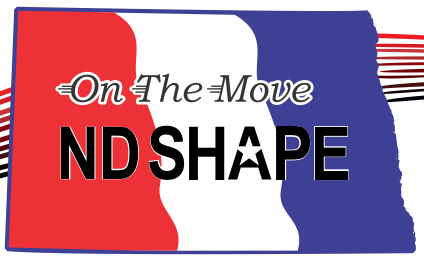 FUTURE PROFESSIONALS WORKSHOPUniversity of JamestownNewman ArenaApril 6th, 2022Please share your day with us:@NDSHAPE   #NDSHAPEfpshop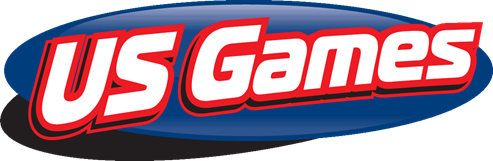 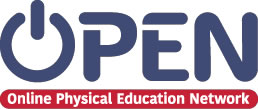 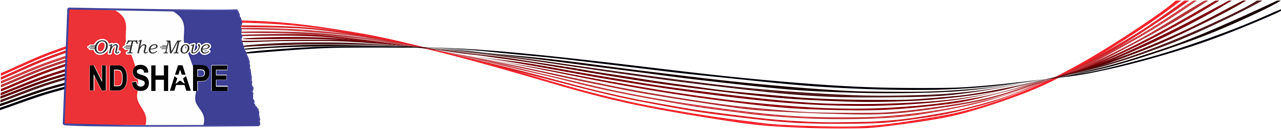 2022 ND SHAPE Future Professionals Workshop Presentations9:45 – 10:30 am	OPEN Test Drive [Arena]	     	            Jason Steele, OPEN Trainer, Perkett Elementary School, Minot, NDDescription: OPEN (Online Physical Education Network) is a public service group of US Games and BSN Sports. OPEN was created as a professional development tool to help teachers help their students by providing comprehensive physical education activities and lessons. In this session you will learn more about the OPEN curriculum and practice some teacher favorite OPEN activities and lessons you can use in your classroom. Be ready to learn and MOVE!10:40 – 11:25 am	Combined Classes!?! No Problem[Arena]                                 	   Leah Wheeling, Simle M.S., Bismarck, ND                                       Description: Due to sub shortage many PE teachers are often left covering double PE classes of 50-70 students. Participants will partake in 8 different large group activities that maximize student participation! There is more to the Weight Room 			                         Bill Nelson, Jamestown H.S., Jamestown, ND	than just ‘Benching & Squatting’ [Weight Room]   Description: There is a lot more to strength training than just the core lifts- the money is in the details & all the little things that really enable an individual to get better. The Wealth of Health [Booster Room]	  	                        Dr. Kristen Ford, Concordia College, Moorhead, MNDescription: You have to design your “own” unit plan…. Where do you start!!?! The purpose of this participant-driven session is to describe the basic building blocks of health education curriculum development.  Specifically, we will highlight the National Health Education Standards (NHES), the 15 Characteristics of Effective Health Education, Health Appropriate Practices, and the Health Education Curriculum Analysis Tool’s (HECAT) Health Behavior Outcomes (HBOs).   Participants will leave with quick access to a variety of resources to guide them in their curriculum or lesson development. 11:35 – 12:20 pm	Game-Based Approach to Promote Game		         Dr. Kanae Haneishi, Valley City State, Valley City, ND Learning & Increase Students’ Motivation [Arena]Description: Game-Based Approach (GBA) is originated from Teaching Games for Understanding (TGfU) in England and is later introduced as Tactical Games Model (TGM) in the U.S. It is an innovative teaching pedagogy that teaches how to play games in game-like situation rather than using isolated drills. Using modified games and asking tactical questions, research has shown that GBA increases students’ game performance as well as students’ intrinsic motivation. This presentation introduces how to implement GBA into a soccer lesson for secondary physical education. Make the Big Time Where You 				            Bill Nelson, Jamestown H.S., Jamestown, NDAre At (In your weight room) [Weight Room]Description: Make the best out of your current situation with your weight room & how can we put emphasis on getting better every day with what we have in front of us.  It doesn't matter, just make it work- there is always a way.Health Engagement Party [Booster Room]		           Dr. Kristen Ford, Concordia College, Moorhead, MNDescription: Have you ever felt like you’re teaching an amazing health lesson, but when you look around the classroom students do not seem to be engaged? They are bored, and frankly, so are you!!! Today’s purpose is to introduce over 20 active and cooperative learning strategies that can be used in the classroom that provides opportunities for students to become more involved and engaged. Participants will leave with a variety of generic active and cooperative learning strategies that could be implemented in any classroom or teaching session.12:20 – 1:00 pm 	LUNCH [Newman Concourse]1:00 – 1:30 pm Innovative and Fun Activities for PE  [Arena]   	          			        VCSU Students, Valley City, ND   Description: This presentation will introduce some of the innovative and fun activities that future P.E. teachers can use in their classes. The activities will include (tentative): virtual reality (VR) activities in physical education, fun games in physical education, and activities for adaptive physical education.Physical Best Activities for your PE Classroom [Lobby]                    		            	   NDSU Students,  Fargo, ND 														Description: Physical Best is a non-standalone curriculum created to subsidize a traditional curriculum, that focuses on teaching students concepts-based fitness competencies through traditional games. Attendees will be introduced to the games, explained how to teach the concepts, and have an opportunity to participate like a traditional student would.“I Thought I Knew It All!”   					                U. of Jamestown Students, Jamestown, ND	~ Student Teaching Lessons Learned [Booster Room]Description: Hear from recent UJ student teachers as they reflect on their student teaching experience this past year. They are excited to share a better perspective of what to expect, what to do, and what not to do when you reach this milestone. The experiences range from different schools, different age levels, and different styles of teaching.1:40 – 2:25 pm  #Plagnets & Self-Paced Progressions                 		    Chris Mahoney, U. of Jamestown, Jamestown, ND= Motivated Students  [Arena]Description: Classroom teachers have used Plickers for years to assess students. Plickers and its newest hybrid version ‘Plagnets’ have become an awesome tool for today’s physical educator. Join us for a fun filled session that will teach you how to motivate your students to thrive in a mastery-oriented environment. You will leave with several ideas for using Plagnets to motivate or assess students in your classroom.Dance Shouldn’t Be Intimidating! [Lobby]     			               Leah Wheeling, Simle M.S., Bismarck, NDDescription: Learn a variety of ways to teach rhythmic patterns that keep students engaged through creative voice and choice movement opportunities. A minimum of 7 different activities. Everything from the cupid shuffle in the push up position, cardio drumming, grit time, and a few more student favorites! Classroom Activities for the Health of It [Booster Room]                             Dave Moody, Dickinson State University,	 													 Dickinson, ND                  Description:  The Health Activities in the Classroom covers 7 of the 8 National Health Education Standards while providing an opportunity to experience a hands-on or interactive approach primarily at the secondary level.2:35  – 3:20 pmTwitter Faves [Arena]	                   	              Jason Steele, OPEN Trainer, Perkett Elementary School, Minot, NDDescription: Twitter and the hashtag #PhysEd has become a popular place for HPE teachers to share new, innovative, and creative lessons and activities to others around the world. In this session we will explore what makes Twitter a valuable resource, participate in some #PhysEd gems that can be found on Twitter and discuss how you can make it work for your classroom.3:20 pm		Workshop Closing & Door Prizes [Arena]2022 ND SHAPE Future Professionals WorkshopWednesday, April 6th ~ University of Jamestown ~ Newman ArenaSchedule8:45-9:15am		Check-In – Newman Arena Lobby9:15 am		Welcome – Arena			Health. Moves. Minds. - Dr. Joe Deutsch, NDSU, ND SHAPE President, 							    		    SHAPE America Board of DirectorsArena				Lobby/Weight Room		Booster Room9:45 -		OPEN Test Drive10:30 am	Jason Steele, OPEN Trainer		Perkett Elementary School10:40 -		Combined Classes!?!     	There is more to the		The Wealth11:25 am	No Problem			Weight Room than just	of HealthLeah Wheeling		‘Benching & Squatting’	Dr. Kristen Ford		Simle Middle School		Bill Nelson			Concordia College			Jamestown High School		11:35 am -	Game-Based Approach 	Make the Big Time		Health Engagement12:20 pm	to Promote Game		Where You Are At 		Party		Learning & Increase		(In your weight room)	Dr. Kristen Ford		Students’ Motivation		Bill Nelson			Concordia College		Dr. Kanae Haneishi		Jamestown High School		Valley City State 12:20 -1:00	LUNCH [Newman Concourse]1:00 –		Innovative & Fun		Physical Best Activities	“I Thought I Knew It All!”	1:30 pm            Activities for PE		for your PE Classroom	Student Teaching Lessons		VCSU Students		NDSU Students		Learned										UJ Students1:40 -		#Plagnets & Self-		Dance Shouldn’t Be		Classroom	2:25 pm	Paced Progressions		Intimidating			Activities for the					= Motivated Students		Leah Wheeling		Health of It	                          	Chris Mahoney		Simle Middle School		Dave Moody						University of Jamestown					Dickinson State2:35 -		Twitter Faves3:20 pm	Jason Steele, OPEN Trainer		Perkett Elementary School3:20 pm	Workshop Closing & Door Prizes [Arena] 